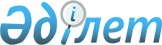 О реорганизации учреждений Министерства здравоохранения, образования и спорта Республики КазахстанПостановление Правительства Республики Казахстан от 27 августа 1999 года № 1264

      В целях реализации постановления Правительства Республики Казахстан от 25 декабря 1998 года № 1335 P981335_ "Вопросы учреждений-администраторов программ, финансируемых из государственного бюджета" Правительство Республики Казахстан постановляет: 

      1. Реорганизовать государственные учреждения Министерства здравоохранения, образования и спорта Республики Казахстан путем преобразования их в республиканские государственные казенные предприятия (далее - Казенные предприятия) согласно прилагаемому перечню. 

      2. Определить основным предметом деятельности Казенных предприятий осуществление производственно-хозяйственной деятельности: 

      1) в области здравоохранения: 

      по оказанию профилактической, диагностической, медицинской и лекарственной помощи населению; 

      по проведению научных исследований и внедрению их результатов в практику; 

      по формированию и стимулированию здорового образа жизни граждан; 

      2) в области образования: 

      по участию в реализации общеобразовательных, профессиональных и специальных образовательных программ; 

      по проведению научных исследований и внедрению их результатов в практику; 

      по участию в разработке государственных общеобязательных стандартов образования и образовательных программ, информатизации образования; 

      по повышению квалификации и переподготовке кадров в области здравоохранения, образования, в том числе подготовке спортсменов высшей квалификации. 

      3. Органом государственного управления Казенными предприятиями, а также органом, осуществляющим по отношению к ним функции субъекта права государственной собственности определить Министерство здравоохранения, образования и спорта Республики Казахстан. 

      4. Министерству здравоохранения, образования и спорта Республики Казахстан в установленном порядке утвердить уставы Казенных предприятий, обеспечить их государственную регистрацию, а также принять иные меры, вытекающие из настоящего постановления. 

      5. Утвердить прилагаемые изменения и дополнения, которые вносятся в некоторые решения Правительства Республики Казахстан. 

      6. Настоящее постановление вступает силу со дня подписания. 

 

     Премьер-Министр  Республики Казахстан      

                                                     Утвержден                                            постановлением Правительства                                                 Республики Казахстан                                           от 27 августа 1999 года № 1264

                                  Перечень 

                   учреждений Министерства здравоохранения, 

                 образования и спорта Республики Казахстан, 

               преобразуемых в республиканские государственные 

                              казенные предприятия 



 

      1. (Пункты 1-32 утратили силу - постановлением Правительства РК от 3 декабря 1999 г. N 1852 P991852_ ) 

      33. Учреждение "Алматинский музыкальный колледж имени П.Чайковского" в казенное предприятие "Алматинский музыкальный колледж имени П.Чайковского" 

      34. Учреждение "Алматинское хореографическое училище имени А.Селезнева" в казенное предприятие "Алматинское хореографическое училище имени А.Селезнева" 

      35. Учреждение "Алматинский колледж декоративно-прикладного искусства имени О.Тансыкбаева" в казенное предприятие "Алматинский колледж декоративно-прикладного искусства имени О.Тансыкбаева" 

      36. Учреждение "Казахская академия образования имени Ы.Алтынсарина" в казенное предприятие "Казахская академия образования имени Ы.Алтынсарина" 

      37. Учреждение "Казахская национальная академия музыки" в казенное предприятие "Казахская национальная академия музыки" 

      38. Учреждение "Республиканский музыкальный колледж имени К. Байсеитовой" в казенное предприятие "Республиканский музыкальный колледж имени К. Байсеитовой" 

      39. Учреждение "Республиканский эстрадно-цирковой колледж имени Ж. Елебекова" в казенное предприятие "Республиканский эстрадно-цирковой колледж имени Ж. Елебекова" 

      40. Учреждение "Республиканский художественный колледж" в казенное предприятие "Республиканский художественный колледж" 

      41. Учреждение "Республиканский Дворец школьников" в казенное предприятие "Республиканский Дворец школьников" 

      42. Учреждение "Республиканский научно-практический центр "Дарын" в казенное предприятие "Республиканский научно-практический центр "Дарын" 

      43. Учреждение "Республиканский институт повышения квалификации руководящих и научно-педагогических кадров системы образования" в казенное предприятие "Республиканский институт повышения квалификации руководящих и научно-педагогических кадров системы образования" 

      44. Учреждение "Республиканский научно-производственный Центр социальной адаптации, профессионально-трудовой реабилитации детей и подростков с дефектами умственного и физического развития" в казенное предприятие "Республиканский научно-практический Центр социальной адаптации и профессионально-трудовой реабилитации детей и подростков с проблемами в развитии" 

      45. Учреждение "Республиканский научно-методический центр информатизации образования" в казенное предприятие "Республиканский научно-методический центр информатизации образования" 

      46. Учреждение "Республиканский центр государственных стандартов образования" в казенное предприятие "Республиканский центр государственных стандартов образования" 

      47. Учреждение "Учебно-научный физико-технологический центр" в казенное предприятие "Учебно-научный физико-технологический центр" 

      48. Учреждение "Дирекция штатных национальных команд" в казенное предприятие "Дирекция штатных национальных команд" 

      49. Учреждение "Республиканская школа высшего спортивного мастерства массовых видов спорта" в казенное предприятие "Республиканская школа высшего спортивного мастерства массовых видов спорта" 

      50. Учреждение "Республиканская школа высшего спортивного мастерства по игровым и зимним видам спорта" в казенное предприятие "Республиканская школа высшего спортивного мастерства по игровым и зимним видам спорта" 

      51. Учреждение "Республиканская школа высшего спортивного мастерства по прикладным видам спорта" в казенное предприятие "Республиканская школа высшего спортивного мастерства по прикладным видам спорта" 

      52. Учреждение "Республиканская специализированная детско-юношеская школа олимпийского резерва по водным видам спорта" в казенное предприятие "Республиканская специализированная детско-юношеская школа олимпийского резерва по водным видам спорта" 

      53. Учреждение "Республиканский колледж спорта" в казенное предприятие "Республиканский колледж спорта"      54. Учреждение "Республиканский учебно-тренировочный центр по подготовке спортивного резерва" в казенное предприятие "Республиканский учебно-тренировочный центр по подготовке спортивного резерва"     55. Учреждение "Республиканская антидопинговая лаборатория спортсменов" в казенное предприятие "Республиканская антидопинговая лаборатория спортсменов"     56. Учреждение "Учебно-спортивная база "Бутаковка" в казенное предприятие "Учебно-спортивная база "Бутаковка"     57. Учреждение "Казахская государственная академия спорта и туризма" в казенное предприятие "Казахская государственная академия спорта и туризма"                                                       Утверждены                                         постановлением Правительства                                              Республики Казахстан                                        от 27 августа 1999 года № 1264                 Изменения и дополнения, которые вносятся                    в некоторые решения Правительства                           Республики Казахстан 

       1. Утратил силу постановлением Правительства РК от 05.08.2013 № 796.

       2. В постановлении Правительства Республики Казахстан от 11 января 1999 года № 20 P990020_ "О подведомственных организациях Министерства финансов Республики Казахстан" (САПП Республики Казахстан, 1999 г., № 1, ст.8): 

      подпункт 2) пункта 2 исключить; 

      в пункте 3 слова "создаваемым предприятиям" заменить словами "создаваемому предприятию". 

      3. (Пункт 3 у.с. - постановлением Правительства РК от 19 ноября 1999 г. N 1754 P991754_ ) 

      4. (Пункт 4 утратил силу - постановлением Правительства РК от 19 ноября 1999 г. N 1755 P991755_ ) 

      5. В постановлении Правительства Республики Казахстан от 7 мая 1999 года № 553 P990553_ "Вопросы Комитета здравоохранения Министерства здравоохранения, образования и спорта Республики Казахстан" (САПП Республики Казахстан, 1999 г., № 17, ст. 187): 

      в Перечне организаций, находящихся в ведении Комитета здравоохранения Министерства здравоохранения, образования и спорта Республики Казахстан, утвержденном указанным постановлением: 

      строки, порядковые номера 29, 53, исключить. 

      6. В постановлении Правительства Республики Казахстан от 10 мая 1999 года № 557  P990557_  "Вопросы Комитета среднего и профессионального образования Министерства здравоохранения, образования и спорта Республики Казахстан" (САПП Республики Казахстан, 1999 г., № 18, ст.190):     Перечень организаций, находящихся в ведении Комитета среднего и профессионального образования Министерства здравоохранения, образования и спорта Республики Казахстан, утвержденный указанным постановлением, дополнить строками, порядковые номера 25 - 34, следующего содержания:      "25. Республиканский учебно-воспитательный центр      26. Учебно-научный физико-технологический центр      27. Редакция газеты "Казакстан мугалiмi"      28. Редакция газеты "Учитель Казахстана"      29. Редакция журнала "Казакстан мектебi", "Казакстан тарихы"      30. Редакция журнала "Бастауыш мектеп"      31. Редакция журнала "Отбасы жане балабакша"      32. Редакция журнала "Казак тiлi мен адебиетi" - приложение "Улагат"      33. Редакция журнала "Русский язык и литература в казахской школе"      34. Редакция журнала "Информатика, физика, математика"."     (Специалисты: Склярова И.В.,                   Кушенова Д.С.)
					© 2012. РГП на ПХВ «Институт законодательства и правовой информации Республики Казахстан» Министерства юстиции Республики Казахстан
				